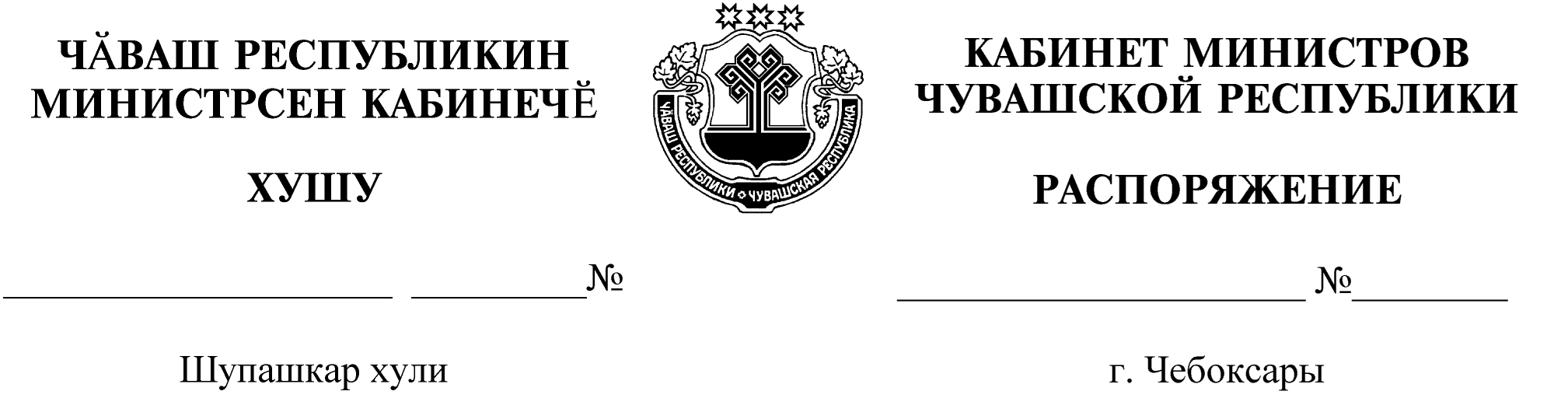 Вывести из состава Правительственной комиссии по обеспечению безопасности дорожного движения в Чувашской Республике, утвержденного распоряжением Кабинета Министров Чувашской Республики от 21 ноября 2003 г. 
№ 409-р (с изменениями, внесенными распоряжениями Кабинета Министров Чувашской Республики от 10 марта 2004 г. № 74-р, от 16 июня 2004 г. № 190-р, от 
9 декабря 2004 г. № 465-р, от 19 декабря 2005 г. № 436-р, от 10 мая 2006 г. 
№ 106-р, от 7 марта 2007 г. № 60-р, от 27 ноября 2007 г. № 339-р, от 30 января 2008 г. № 16-р, от 29 декабря 2008 г. № 357-р, от 30 октября 2009 г. № 353-р, от 18 марта 2010 г. № 73-р, от 7 июня 2010 г. № 172-р, от 21 сентября 2012 г. 
№ 451-р, от 22 марта 2013 г. № 190-р), Федорова А.С. и ввести:Председатель Кабинета МинистровЧувашской Республики 						         И.МоторинЗабалуева М.Г.–заместителя председателя Чувашской республиканской молодежной общественной организации «Молодежное добровольческое объединение Чувашии» (по согласованию)Ильина А.Г.–члена Чувашской республиканской молодежной общественной организации «Чувашия молодая» (по согласованию)Князькина О.Н.–депутата Государственного Совета Чувашской Республики, генерального директора государственного унитарного предприятия Чувашской Республики «Чувашавтотранс» Министерства транспорта и дорожного хозяйства Чувашской Республики.